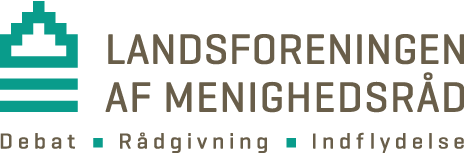  Distriktsforeningen Horsens Provsti.					                   Horsens 27.11.2018Indkaldelse til medlemsmøde oggeneralforsamling.Torsdag d. 31. januar 2019 kl. 19.00iKlostergården Borgergade 32 HorsensFremsendt til menighedsråd i: Brædstrup, Endelave, Føvling, Gangsted-Søvind, Grædstrup, Hansted, Hatting, Kattrup-Tolstrup, Kloster, Lundum, Vær-Nebel, Nim, sønder Vissing, Sønderbro, Tamdrup, Torsted, Tønning-Træden, Tyrsted-Uth, Tyrsting, Underup, Vedslet, Vor Frelser, Yding, Ørridslev, Østbirk.Dagsorden.1. Velkomst.Medlemsmøde.2.  Kirkepolitik. Kandidater til det kommende folketingsvalg deltager i en debat om kirkepolitikken i Danmark. Nærmere information bliver udsendt sammen med den endelige indkaldelse som fremsendes senest d. 17. januar 2019			Generalforsamling.3. Valg af referent.4. Bestyrelsens beretning.5. Fremlæggelse af regnskab og fastlæggelse af kontingent.6. Indkomne forslag.*7. Valg af delegerede til Landsforeningens årsmøde.**8. Eventuelt.Bemærk: *Forslag der ønskes behandlet på generalforsamlingen fremsendes til formanden senest 31. december 2018..** Forslag til delegerede til Landsforeningens årsmøde på Nyborg Strand10-12.maj 2019.Endelig dagsorden udsendes senest d. 17. januar.Tilmelding til medlemsmøde og generalforsamling senest d.23. januar til Henrik Nielsen.På bestyrelsens vegneHenrik NielsenFormandKontakt: mail: uglehuset@gmail.comTlf. 7566 7383